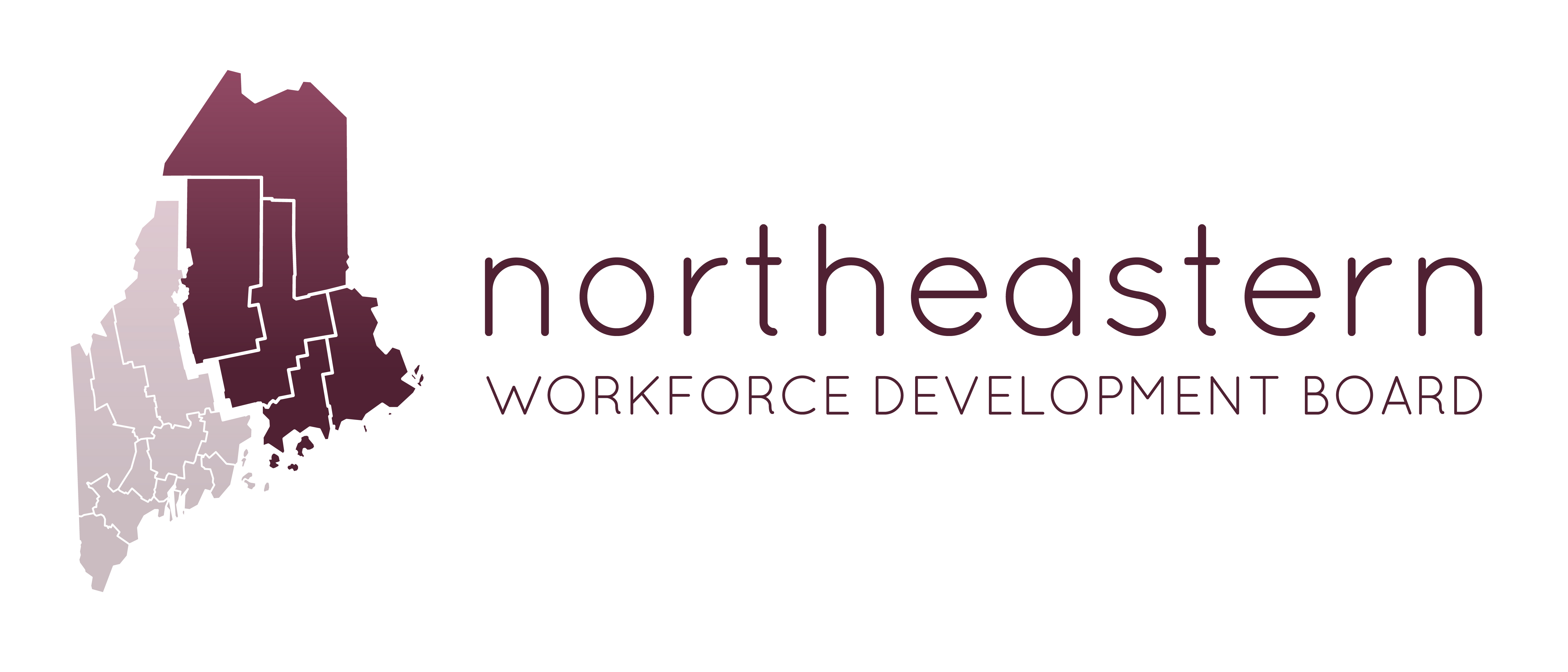 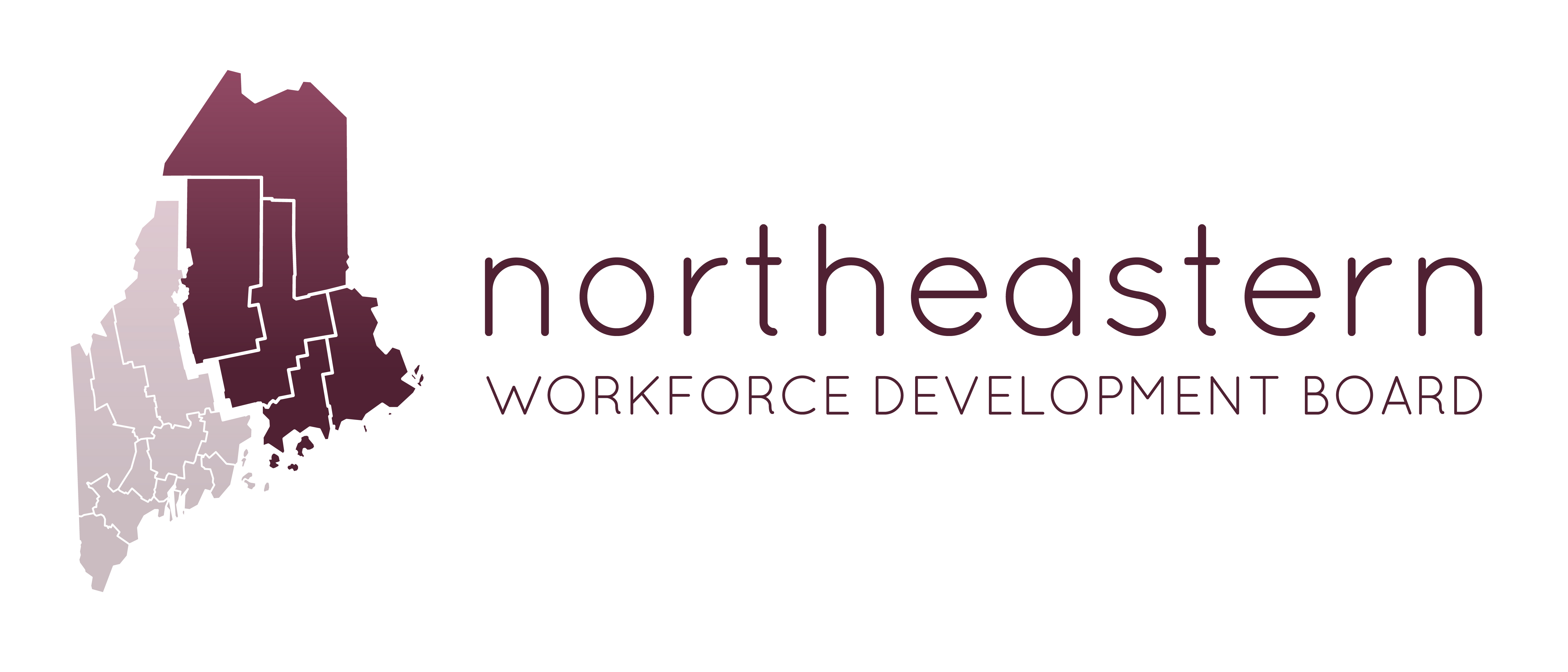 Quarterly NWDB Board Meeting - ZoomTuesday, May 15, 20184:00pm-5:00pmJoin from PC, Mac, Linux, iOS or Android: https://zoom.us/j/243320662US: +1 408 638 0968 or +1 646 876 9923 -  Meeting ID: 243 320 662AgendaSystem update – Nikki Fletcher and Joanna Russell2/26/18 Meeting Minute approval -  Nikki FletcherPolicy Review- Joanna Russell005 OJT Policy007 Work Experience and Transition PolicyNWDB Fiscal and Personnel Policy Manual – Sara McLaughlin and Joanna Budget Review – Sara McLaughlinProgram updates – Service Providers